Savunma Bilimleri Dergisi, Sayı(Cilt): 171-181 (2024)https://dergipark.org.tr/tr/pub/khosbd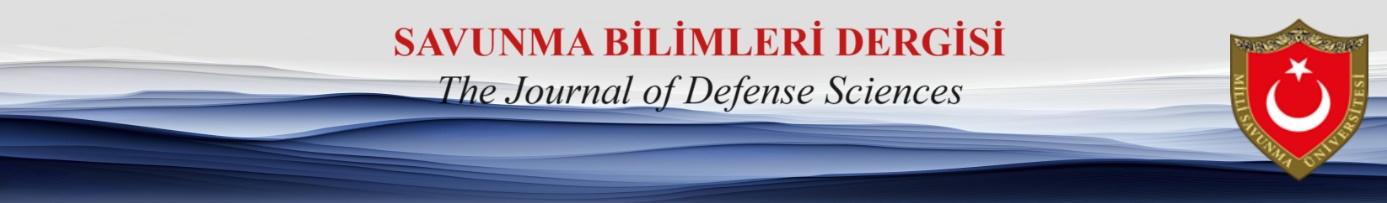 Türkçe Makale Başlığı (Times New Roman, 16 pt, Kalın)English Article Title (Times New Roman, 14 pt, İtalik)Adı SOYADI 1,*  Adı SOYADI 2 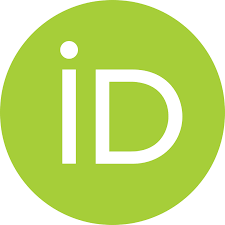 1Xxxx Üniversitesi, Xxxx Fakültesi, Xxxx Bölümü, İstanbul,Türkiye2Yyyy Üniversitesi, Yyyy Enstitüsü, Yyyy Mühendisliği Ana Bilim Dalı, Ankara,Türkiye1. GİRİŞ (INTRODUCTION)Giriş bölümü makale için zorunludur. Bu bölümde, çalışmanın konusu ile ilgili alan yazınının, çalışmanın amacının, yenilikçi yönünün ve kısaca içeriğinin sunulması beklenmektedir.Metin içinde kaynak gösterme, IEEE atıf yöntemine uygun olarak köşeli parantez ve sayısal referanslar şeklinde yapılır. Örneğin; "Bu çalışma, yeni algoritmanın etkililiğini göstermiştir [1]."2.DENEYSEL ÇALIŞMALAR (EXPERIMENTAL STUDIES)Xxxxxxxxxxxxxxxxxxxxxxxxxxxxxxxxxxxxxxxxxxxxxxxxxxxxxxxxxxxxxxxxxxxxxxxxxxxxxxxxxxxxxxxxxxxxxxxxxxxxxxxxxxxxxxxxxxxxxx0xxxxxxxxxxxxxxxxxxxxxxxxxxxxxxxxxxxxxxxxxxxxxxxxxxxxxxxxxxxxxxxxxxxxxxxxxxxxxxxxxxxxxxxxxxxxxxxxxxxxxxxxxxxxxxxxxxxxxxxxxxxxxxxxxxxxxxxxxxxxxxxxxxxxxxxxxxxxxxxxxxxxxxxxxxxxxxxxxxxxxxxxxxxxxxxxxxxxxxxxxxxxxxxxxxxxxxxxxxxxxxxxxxxxxxxxx2.1 Alt Başlık 1Tablo başlığı ilgili tablonun üzerine yerleştirilmelidir. Tablo başlığının ilk harfi büyük, diğer harfleri küçük olmalıdır. Tablo ve başlığı sütunun ortasında düzenlenmelidir. Tablo başlığı iki satır ise satır aralığı 1.0 olmalıdır.Tablo 1: Tablo Başlığı (Times New Roman, 11 pt, aralık önce 6 nk - sonra 0 nk)Tablolardan sonra birer satır boşluk bırakılmalıdır. 2.1.1 Alt Başlık 2Şekil/Resim başlığı ilgili şeklin altına yerleştirilmelidir. Şekil başlığının ilk harfi büyük, diğer harfleri küçük olmalıdır. Şekil ve başlığı sütunun ortasında düzenlenmelidir. Şekil başlığı iki satır ise satır aralığı 1.0 olmalıdır. Şekil/Resim çözünürlüğü 600 dpi’dan düşük olmamalıdır.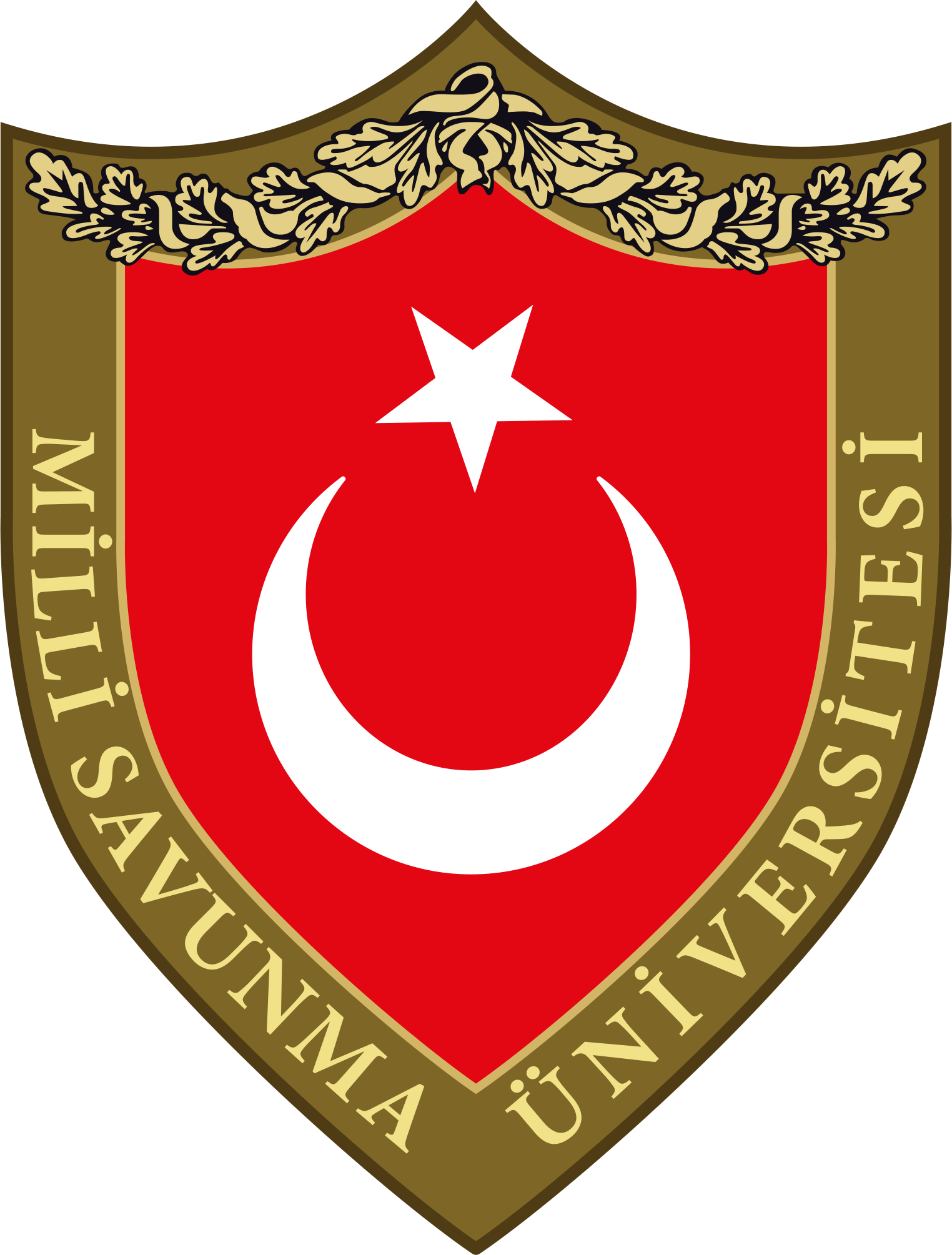 Şekil 1: Şekil Başlığı. (Times New Roman, 11 Pt, aralık önce 6 nk - sonra 6 nk)Şekillerden sonra “Şekil Başlık Aralığı Önce 6 nk- Sonra 6 nk” yapılmalıdır.3. SONUÇLAR VE TARTIŞMA (RESULTS AND DISCUSSION)Denklemler herhangi bir denklem düzenleyiciyle yazılmalıdır. Sola dayalı olmalı ve sağ tarafta parantez içinde numaralandırılmalıdır.4. SONUÇLAR (CONCLUSIONS)Sonuç bölümü makale için zorunludur. Xxxxxxxxxxxxxxxxxxxxxxxxxxxxxxxxxxxxxxxxxxxxxxxxxxxxxxxxxxxxxxxxxxxxxxxxxxxxxxxxxxxxxxxxxxxxxxxxxxxxxxxxxxxxxxxxx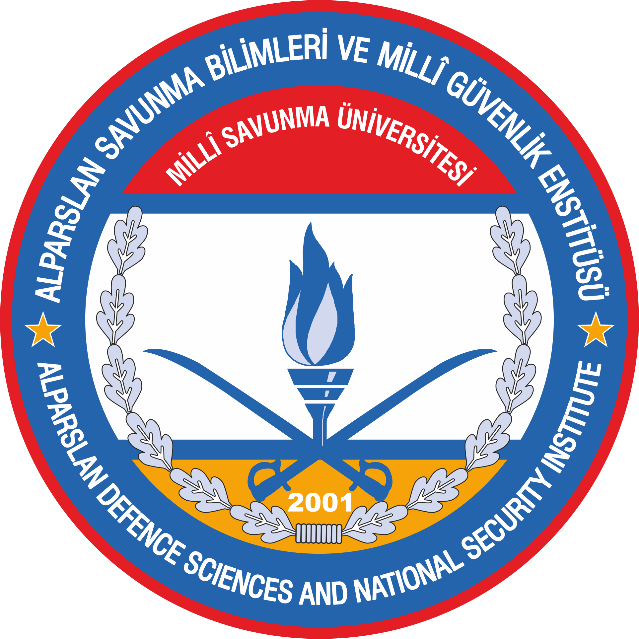 Şekil 2: Şekil Başlığı. (Times New Roman, 11 Pt, aralık önce 6 nk - sonra 6 nk)Tablo 2: Tablo Başlığı (Times New Roman, 11 pt, aralık önce 6 nk - sonra 0 nk)TEŞEKKÜR (ACKNOWLEDGMENTS)Lütfen bir ifade ekleyin: "Bu araştırma hiçbir dış finansman almamıştır" veya "Bu araştırma FON VERENİN ADI, hibe numarası XXX" ve "XXX tarafından finanse edilmiştir".YAZAR KATKILARI Yazar1: Kavramsal tasarım, Yazma Yazar2: Metodoloji, Deneysel çalışmalarYazarlık, rapor edilen çalışmaya önemli ölçüde katkıda bulunanlarla sınırlı olmalıdır. Kullanılması zorunlu roller şunlardır: Kavramsal tasarım; Veri düzenleme; Analiz; Finansman edinme; Araştırma; Metodoloji; Proje yönetimi; Kaynaklar; Yazılım; Denetim; Onaylama; Görselleştirme; Yazma - Taslak; ve Yazma - Gözden geçirme ve Düzenleme, Deneysel çalışmalar.ÇIKAR ÇATIŞMALARILütfen çıkar çatışmalarını açıkça belirtiniz veya "Yazarlar, herhangi bir çıkar çatışması olmadığını beyan eder" ifadesini kullanınız. Yazarlar, bildirilen araştırma sonuçlarının temsili veya yorumlanması üzerinde potansiyel bir etkisi olabilecek kişisel durumları veya ilgileri açıkça tanımlamalı ve beyan etmelidir.KAYNAKLAR (REFERENCES)Kaynaklar IEEE formatına uygun olarak numaralandırılmış biçimde listelenmelidir. Kaynaklar metinde geçiş sırasına göre numaralandırılmalı (tablo ve açıklamalardaki alıntılar dahil) ve yazının sonunda ayrı ayrı listelenmelidir. Yazım hatalarından ve mükerrer referanslardan kaçınmak için referansları Mendeley, EndNote, ReferenceManager veya Zotero gibi bir bibliyografya yazılım paketiyle hazırlamanızı öneririz. Mümkün olan tüm referanslara dijital nesne tanımlayıcıyı (DOI) ekleyin.Kitap:[1] A. Soyadı, "Kitap Başlığı," Yayıncı, Yayın Yeri, Yıl.Dergi Makalesi:[2] A. Soyadı, "Makale Başlığı," Dergi Adı, cilt. x, no. y, sayfalar, Yıl.İnternet Kaynağı:[3] A. Soyadı, "Başlığı." https:// Bağlantı Adresi (Erişim Tarihi).Tez:[4] A. Soyadı, "Tez Başlığı,"  Yüksek Lisans/Doktora Tezi, Bölüm, Üniversite, Şehir, Ülke, Tarih.Makale BilgisiAraştırma makalesiBaşvuru: 03.12.2020Düzeltme: 22.12.2020Kabul: 31.12.2020Önemli Noktalar / Highlights (Zorunlu) Xxxxxxxxxxxxx xxxxxxxxxx xxxxx xxxxx xxxxx xxxxx xxxxxxxxxxxx xxxxx xxxxx xxxxx xxxxx. Xxxxxxxxxxxxxxx xxxxx xxxxx xxxxx xxxxx xxxxxxxxxxxx xxxxx xxxxx xxxxx xxxxx xxxxxx. Xxxxxxxxxxxxxxx xxxxx xxxxx xxxxx xxxxx xxxxxxxxxxxx xxxxx xxxxx xxx. XxxxxxxxxxxxxGrafik/Tablo Özet (Zorunlu) / Graphical-Tabular Abstract Makalenin temel bulgularının kısa, özlü, görsel bir özetidir. Bu özet, ya makalenin sonuç bölümünden seçilmiş önemli bir şekil olabilir ya da daha etkili bir biçimde tasarlanmış, makalenin ana temasını görsel olarak öne çıkaran özel bir figür olabilir. Bu görsel özet, okuyuculara makalenin içeriğini hızlıca anlama ve önemli noktaları belirleme konusunda yardımcı olur. Bu da okuyucuların araştırmanın derinliklerine daha iyi odaklanmalarına ve içeriği daha hızlı kavramalarına olanak tanır. Görselin boyutu en fazla 15cm*5cm olmalıdır.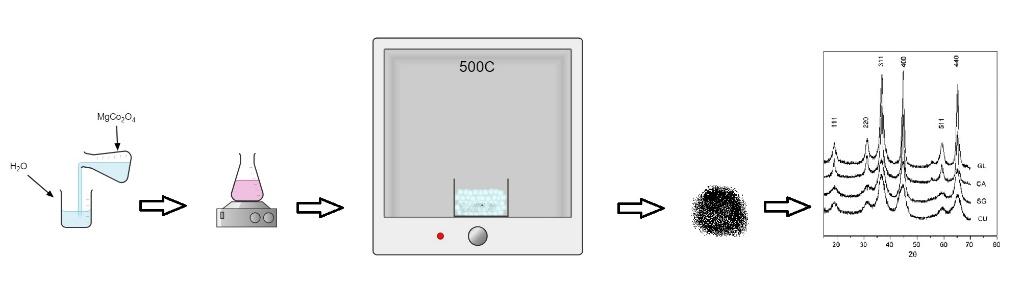 Özet (Zorunlu)Xxxxxxxxxxxxx xxxxxxxxxx xxxxx xxxxx xxxxx xxxxx xxxxxxxxxxxx xxxxx xxxxx xxxxx xxxxx. Xxxxxxxxxxxxxxx xxxxx xxxxx xxxxx xxxxx xxxxxxxxxxxx xxxxx xxxxx xxxxx xxxxx xxxxxx. Xxxxxxxxxxxxxxx xxxxx xxxxx xxxxx xxxxx xxxxxxxxxxxx xxxxx xxxxx xxx. Xxxxxxxxxxxxx xxxxxxxxxx xxxxx xxxxx xxxxx xxxxx xxxxxxxxxxxx xxxxx xxxxx xxxxx xxxxx. Xxxxxxxxxxxxxxx  (Times New Roman, 9 pt, tek satı, italik) (Bu kısım 200-250 kelime aralığında olmalıdır)Abstract (Zorunlu)Xxxxxxxxxxxxx xxxxxxxxxx xxxxx xxxxx xxxxx xxxxx xxxxxxxxxxxx xxxxx xxxxx xxxxx xxxxx. Xxxxxxxxxxxxxxx xxxxx xxxxx xxxxx xxxxx xxxxxxxxxxxx xxxxx xxxxx xxxxx xxxxx xxxxxx. Xxxxxxxxxxxxxxx xxxxx xxxxx xxxxx xxxxx xxxxxxxxxxxx xxxxx xxxxx xxx. Xxxxxxxxxxxxx xxxxxxxxxx xxxxx xxxxx xxxxx xxxxx xxxxxxxxxxxx xxxxx xxxxx xxxxx xxxxx. Xxxxxxxxxxxxxxx  (Times New Roman, 9 pt, tek satır, italik) (Bu kısım 200-250 kelime aralığında olmalıdır)Makale BilgisiAraştırma makalesiBaşvuru: 03.12.2020Düzeltme: 22.12.2020Kabul: 31.12.2020Önemli Noktalar / Highlights (Zorunlu) Xxxxxxxxxxxxx xxxxxxxxxx xxxxx xxxxx xxxxx xxxxx xxxxxxxxxxxx xxxxx xxxxx xxxxx xxxxx. Xxxxxxxxxxxxxxx xxxxx xxxxx xxxxx xxxxx xxxxxxxxxxxx xxxxx xxxxx xxxxx xxxxx xxxxxx. Xxxxxxxxxxxxxxx xxxxx xxxxx xxxxx xxxxx xxxxxxxxxxxx xxxxx xxxxx xxx. XxxxxxxxxxxxxGrafik/Tablo Özet (Zorunlu) / Graphical-Tabular Abstract Makalenin temel bulgularının kısa, özlü, görsel bir özetidir. Bu özet, ya makalenin sonuç bölümünden seçilmiş önemli bir şekil olabilir ya da daha etkili bir biçimde tasarlanmış, makalenin ana temasını görsel olarak öne çıkaran özel bir figür olabilir. Bu görsel özet, okuyuculara makalenin içeriğini hızlıca anlama ve önemli noktaları belirleme konusunda yardımcı olur. Bu da okuyucuların araştırmanın derinliklerine daha iyi odaklanmalarına ve içeriği daha hızlı kavramalarına olanak tanır. Görselin boyutu en fazla 15cm*5cm olmalıdır.Özet (Zorunlu)Xxxxxxxxxxxxx xxxxxxxxxx xxxxx xxxxx xxxxx xxxxx xxxxxxxxxxxx xxxxx xxxxx xxxxx xxxxx. Xxxxxxxxxxxxxxx xxxxx xxxxx xxxxx xxxxx xxxxxxxxxxxx xxxxx xxxxx xxxxx xxxxx xxxxxx. Xxxxxxxxxxxxxxx xxxxx xxxxx xxxxx xxxxx xxxxxxxxxxxx xxxxx xxxxx xxx. Xxxxxxxxxxxxx xxxxxxxxxx xxxxx xxxxx xxxxx xxxxx xxxxxxxxxxxx xxxxx xxxxx xxxxx xxxxx. Xxxxxxxxxxxxxxx  (Times New Roman, 9 pt, tek satı, italik) (Bu kısım 200-250 kelime aralığında olmalıdır)Abstract (Zorunlu)Xxxxxxxxxxxxx xxxxxxxxxx xxxxx xxxxx xxxxx xxxxx xxxxxxxxxxxx xxxxx xxxxx xxxxx xxxxx. Xxxxxxxxxxxxxxx xxxxx xxxxx xxxxx xxxxx xxxxxxxxxxxx xxxxx xxxxx xxxxx xxxxx xxxxxx. Xxxxxxxxxxxxxxx xxxxx xxxxx xxxxx xxxxx xxxxxxxxxxxx xxxxx xxxxx xxx. Xxxxxxxxxxxxx xxxxxxxxxx xxxxx xxxxx xxxxx xxxxx xxxxxxxxxxxx xxxxx xxxxx xxxxx xxxxx. Xxxxxxxxxxxxxxx  (Times New Roman, 9 pt, tek satır, italik) (Bu kısım 200-250 kelime aralığında olmalıdır)KeywordsxxxxyyyyzzzzssssddddÖnemli Noktalar / Highlights (Zorunlu) Xxxxxxxxxxxxx xxxxxxxxxx xxxxx xxxxx xxxxx xxxxx xxxxxxxxxxxx xxxxx xxxxx xxxxx xxxxx. Xxxxxxxxxxxxxxx xxxxx xxxxx xxxxx xxxxx xxxxxxxxxxxx xxxxx xxxxx xxxxx xxxxx xxxxxx. Xxxxxxxxxxxxxxx xxxxx xxxxx xxxxx xxxxx xxxxxxxxxxxx xxxxx xxxxx xxx. XxxxxxxxxxxxxGrafik/Tablo Özet (Zorunlu) / Graphical-Tabular Abstract Makalenin temel bulgularının kısa, özlü, görsel bir özetidir. Bu özet, ya makalenin sonuç bölümünden seçilmiş önemli bir şekil olabilir ya da daha etkili bir biçimde tasarlanmış, makalenin ana temasını görsel olarak öne çıkaran özel bir figür olabilir. Bu görsel özet, okuyuculara makalenin içeriğini hızlıca anlama ve önemli noktaları belirleme konusunda yardımcı olur. Bu da okuyucuların araştırmanın derinliklerine daha iyi odaklanmalarına ve içeriği daha hızlı kavramalarına olanak tanır. Görselin boyutu en fazla 15cm*5cm olmalıdır.Özet (Zorunlu)Xxxxxxxxxxxxx xxxxxxxxxx xxxxx xxxxx xxxxx xxxxx xxxxxxxxxxxx xxxxx xxxxx xxxxx xxxxx. Xxxxxxxxxxxxxxx xxxxx xxxxx xxxxx xxxxx xxxxxxxxxxxx xxxxx xxxxx xxxxx xxxxx xxxxxx. Xxxxxxxxxxxxxxx xxxxx xxxxx xxxxx xxxxx xxxxxxxxxxxx xxxxx xxxxx xxx. Xxxxxxxxxxxxx xxxxxxxxxx xxxxx xxxxx xxxxx xxxxx xxxxxxxxxxxx xxxxx xxxxx xxxxx xxxxx. Xxxxxxxxxxxxxxx  (Times New Roman, 9 pt, tek satı, italik) (Bu kısım 200-250 kelime aralığında olmalıdır)Abstract (Zorunlu)Xxxxxxxxxxxxx xxxxxxxxxx xxxxx xxxxx xxxxx xxxxx xxxxxxxxxxxx xxxxx xxxxx xxxxx xxxxx. Xxxxxxxxxxxxxxx xxxxx xxxxx xxxxx xxxxx xxxxxxxxxxxx xxxxx xxxxx xxxxx xxxxx xxxxxx. Xxxxxxxxxxxxxxx xxxxx xxxxx xxxxx xxxxx xxxxxxxxxxxx xxxxx xxxxx xxx. Xxxxxxxxxxxxx xxxxxxxxxx xxxxx xxxxx xxxxx xxxxx xxxxxxxxxxxx xxxxx xxxxx xxxxx xxxxx. Xxxxxxxxxxxxxxx  (Times New Roman, 9 pt, tek satır, italik) (Bu kısım 200-250 kelime aralığında olmalıdır)Anahtar Kelimelerxxxxyyyyzzzzssssdddd Önemli Noktalar / Highlights (Zorunlu) Xxxxxxxxxxxxx xxxxxxxxxx xxxxx xxxxx xxxxx xxxxx xxxxxxxxxxxx xxxxx xxxxx xxxxx xxxxx. Xxxxxxxxxxxxxxx xxxxx xxxxx xxxxx xxxxx xxxxxxxxxxxx xxxxx xxxxx xxxxx xxxxx xxxxxx. Xxxxxxxxxxxxxxx xxxxx xxxxx xxxxx xxxxx xxxxxxxxxxxx xxxxx xxxxx xxx. XxxxxxxxxxxxxGrafik/Tablo Özet (Zorunlu) / Graphical-Tabular Abstract Makalenin temel bulgularının kısa, özlü, görsel bir özetidir. Bu özet, ya makalenin sonuç bölümünden seçilmiş önemli bir şekil olabilir ya da daha etkili bir biçimde tasarlanmış, makalenin ana temasını görsel olarak öne çıkaran özel bir figür olabilir. Bu görsel özet, okuyuculara makalenin içeriğini hızlıca anlama ve önemli noktaları belirleme konusunda yardımcı olur. Bu da okuyucuların araştırmanın derinliklerine daha iyi odaklanmalarına ve içeriği daha hızlı kavramalarına olanak tanır. Görselin boyutu en fazla 15cm*5cm olmalıdır.Özet (Zorunlu)Xxxxxxxxxxxxx xxxxxxxxxx xxxxx xxxxx xxxxx xxxxx xxxxxxxxxxxx xxxxx xxxxx xxxxx xxxxx. Xxxxxxxxxxxxxxx xxxxx xxxxx xxxxx xxxxx xxxxxxxxxxxx xxxxx xxxxx xxxxx xxxxx xxxxxx. Xxxxxxxxxxxxxxx xxxxx xxxxx xxxxx xxxxx xxxxxxxxxxxx xxxxx xxxxx xxx. Xxxxxxxxxxxxx xxxxxxxxxx xxxxx xxxxx xxxxx xxxxx xxxxxxxxxxxx xxxxx xxxxx xxxxx xxxxx. Xxxxxxxxxxxxxxx  (Times New Roman, 9 pt, tek satı, italik) (Bu kısım 200-250 kelime aralığında olmalıdır)Abstract (Zorunlu)Xxxxxxxxxxxxx xxxxxxxxxx xxxxx xxxxx xxxxx xxxxx xxxxxxxxxxxx xxxxx xxxxx xxxxx xxxxx. Xxxxxxxxxxxxxxx xxxxx xxxxx xxxxx xxxxx xxxxxxxxxxxx xxxxx xxxxx xxxxx xxxxx xxxxxx. Xxxxxxxxxxxxxxx xxxxx xxxxx xxxxx xxxxx xxxxxxxxxxxx xxxxx xxxxx xxx. Xxxxxxxxxxxxx xxxxxxxxxx xxxxx xxxxx xxxxx xxxxx xxxxxxxxxxxx xxxxx xxxxx xxxxx xxxxx. Xxxxxxxxxxxxxxx  (Times New Roman, 9 pt, tek satır, italik) (Bu kısım 200-250 kelime aralığında olmalıdır)Başlık1Başlık 2Başlık 3Başlık 4Veri 10.550.240.4Veri 10.250.320.4Veri 21.6235Veri 20.160.210.42(1)Başlık1Başlık 2Başlık 3Başlık 4Başlık 5Başlık 6Veri 10.550.240.550.240.4Veri 10.250.320.250.320.4Veri 21.621.6235Veri 20.160.210.160.210.42